ЧЕРКАСЬКА МІСЬКА РАДА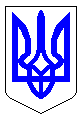 ЧЕРКАСЬКА МІСЬКА РАДАВИКОНАВЧИЙ КОМІТЕТРІШЕННЯВід 20.04.2021 № 374Про встановлення безоплатного проїзду длямедичних та соціальних працівників у міському електричному транспорті Керуючись законами України «Про місцеве самоврядування в Україні» (підпункт 2 пункту «а» ст. 28), «Про міський електричний транспорт», на виконання усного доручення міського голови від 12.01.2021, виконавчий комітет Черкаської міської ради ВИРІШИВ:	1. Встановити у тролейбусах комунального підприємства "Черкасиелектротранс" Черкаської міської ради безоплатний проїзд для медичних працівників міських комунальних некомерційних підприємств та працівників (соціальних робітників, соціальних працівників та фахівців із соціальної роботи) бюджетної установи «Територіальний центр надання соціальних послуг м.Черкаси» та спеціалізованого закладу «Черкаський міський центр соціальних служб».2.  Визначити, що підставою для надання безоплатного проїзду, згідно з пунктом 1, є посвідчення.3.  Доручити управлінню інформаційної політики Черкаської міської ради (Крапива Ю.Б.) оприлюднити це рішення в засобах масової інформації.4. Контроль за виконанням рішення покласти на директора департаменту житлово-комунального комплексу Яценка О.О.Міський голова                                                                          А.В. Бондаренко                                                                            